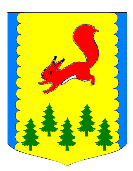 КРАСНОЯРСКИЙ КРАЙАДМИНИСТРАЦИЯ ПИРОВСКОГО МУНИЦИПАЛЬНОГО ОКРУГАПОСТАНОВЛЕНИЕОб утверждении муниципальной программы «Развитие сельского хозяйства в Пировском муниципальном округе» 	В соответствии со статьей 179 Бюджетного кодекса Российской Федерации, Федеральным законом от 06.10.2003 №131-ФЗ «Об общих принципах организации местного самоуправления в Российской Федерации», решением Пировского окружного Совета депутатов от 26.11.2020 №5-34р «Об утверждении Положения о бюджетном процессе в Пировском муниципальном округе», постановлением администрации Пировского муниципального округа от 05.10.2022 №488-п «Об утверждении перечня муниципальных программ Пировского муниципального округа», на основании Порядка принятия решений о разработке муниципальных программ Пировского муниципального округа, их формирования и реализации, утвержденного постановлением администрации Пировского муниципального округа от 09.07.2021 №377-п, руководствуясь Уставом Пировского муниципального округа, ПОСТАНОВЛЯЮ:1.Утвердить муниципальную программу «Развитие сельского хозяйства в Пировском муниципальном округе» согласно приложению к настоящему постановлению.	2.Настоящее постановление вступает в силу с 01.01.2023 года, но не ранее дня, следующего за днем его официального опубликования в районной газете «Заря».	3.Контроль за исполнением настоящего постановления возложить на заместителя главы Пировского муниципального округа по обеспечению жизнедеятельности Гольма А.Г.  Муниципальная программа Пировского муниципального округа«Развитие сельского хозяйства в Пировском муниципальном округе»Паспорт муниципальной программы2. Характеристика текущего состояния  сельскохозяйственной отрасли Пировского муниципального округа основных показателей социально-экономического развития сельскохозяйственной отрасли Пировского муниципального округаПо состоянию на 01.11.2022г. в сельскохозяйственной отрасли Пировского муниципального округа осуществляют деятельность двенадцать субъектов агропромышленного комплекса, состоящие  в реестре субъектов агропромышленного комплекса края, претендующих на получение государственной поддержки, из них четыре сельскохозяйственных предприятия и восемь индивидуальных предпринимателей, глав крестьянских (фермерских) хозяйств, семь из которых являются получателями грантов на создание и развитие крестьянского (фермерского) хозяйства.В сельскохозяйственной отрасли округа всего занято 106 человек, в том числе в сельскохозяйственных предприятиях работает 87 человека, в крестьянских (фермерских) хозяйствах занято 19 человека.В 2022 году в Пировском муниципальном округе посевная площадь зерновых культур   составила 3370 га., т.ч. пшеницы - 2800 га., овса - 570 га.,  (в 2021 году - 3226 га, в т.ч. пшеницы- 2552 га, овса- 555га, озимой ржи -119га, рапса 350га), в 2022 году площадь зерновых культур увеличилась на 4,5% к уровню прошлого года, общая посевная площадь – 5120га. в 2021- 5241га, не большое снижение из-за распашки многолетних трав старше 5-ти лет. Снижение многолетних трав компенсируется в 2023г. за счет посеянных клеверов (подпокровных) весной 2022года.Средняя урожайность зерновых по Пировскому муниципальному округу в текущем году составила 28,7 ц./га (средняя урожайность по краю – 34,5 ц/га), что выше уровня   2021 г. на 7,9% (средняя урожайность по округу в 2021 г. – 26,6 ц./га). Урожайность пшеницы по округу составила 26,9 ц/га., (2021 г. – 24,4 ц./га.). В текущем году зарегистрирована рекордная урожайность овса в ООО «Победа» на площади 470 га получили 1831 тонну овса, урожайность составила 39,0 ц/га., средняя урожайность овса по округу составила 37,4 ц/га в 2021 году – 34,7 ц/га. Намолот зерновых культур составил 9654 тонны, (2021 – 8593 тонны) увеличение 1061 тонну (12,3%), в том числе пшеницы – 7523 тонны, овса – 2131 тонн. Валовой сбор зерновых культур в весе после доработки составил 8737 тонн (2021г. 8077 тонн),  в 2022 году, в том числе пшеницы – 6776 тонн, овса – 1961 тонна, всего увеличение на 660 тонн в сравнении с прошлым годом увеличение (8,2%).По планируемой структуре посевных в 2023 году планируется посеять зерновых 2870 га., в том числе пшеницы 2270 га., овса 600 га. и рапса 600 га, вся посевная площадь составит 5370га. (2022 год 5120 -га.) ожидается увеличение на 250 га.Под урожай 2023 года в округе имеется готовой земли 3510 га. из них: произведена подготовка низкопродуктивной пашни (чистых паров) на площади 2250 га. и зяби 1260 га. В хозяйствах Пировского муниципального округа засыпано 920 тонн семян: из них 700 тонн пшеницы, 200 тонн овса,  что составляет более 100% от планируемого объёма засыпки семян под посев 2023 года. Для обеспечения животноводства концентрированными кормами хозяйствами засыпано 400 тонн зернофуража.За последние годы стабильно развивается отрасль животноводства округа. В настоящее время в сельскохозяйственных организациях насчитывается 359 голов крупного рогатого скота, в том числе 136 коров, 207 голов лошадей и 425 голов свиней.За истекший период 2022г. надой молока на одну корову по муниципальному округу составил 2715кг., всего надоено по муниципальному округу 277 тонн, произведено мяса в живом весе на убой 31,7 тонны.Обновляется парк техники и в сельскохозяйственных предприятиях. В 2022 году ООО «Победа» приобрело сельскохозяйственной техники и агрегатов на общую сумму 41млн.400 тыс. рублей. СПК «Рассвет» приобрело посевной комплекс на общую сумму 9 млн.409 тыс. рублей.В настоящее время перед сельскохозяйственной отраслью округа стоит задача по организации закупа сельскохозяйственной продукции и по возможности переработки её на территории муниципального округа. В настоящее время муниципальный округ полностью обеспечен собственным хлебом, ежегодно  выпечка хлеба и хлебобулочных изделий ООО «ЛЗК Возрождение» составляет -  от 270 до 300 тонн.  Здесь выпекают  более десяти наименований хлеба.  Руководители предприятия,  отец и сын Михайловы на пустующих площадях  бывшего колхоза «Победа» заново возродили производство хлеба, которое   начинали еще в трудных 90-ых годах. На данный момент создана производственная цепочка от  поля до хлебопекарни. Ассортимент, качество и демократичная цена буханки – три составляющих, которые  позволили «Кириковскому»  хлебу за короткий срок   завоевать  продовольственный рынок в Пировском муниципальном округе и Казачинском районе.  Всего на хлебопекарном производстве  занято 8 человек.  3.Описание основных целей и задач программыЦелью реализации муниципальной программы является:Развитие сельских территорий, рост занятости и уровня жизни сельского населения.Для реализации вышеуказанной цели предстоит решение следующих задач:-Повышение качества исполнения отдельных государственных полномочий по решению вопросов поддержки сельскохозяйственного производства.- Обеспечение доступности улучшения жилищных условий граждан, проживающих в сельской местности, в том числе молодых семей и молодых специалистов, работающих в организациях агропромышленного комплекса и социальной сферы.- Предупреждение возникновения и распространения заразных болезней животных.4. Прогноз конечных результатов, характеризующих целевое состояние (изменение состояния) уровня и качества жизни населения, социально-экономическое развитие сельскохозяйственной отрасли Пировского муниципального округа, экономики, степени реализации других общественно значимых интересовВ результате реализации муниципальной программы будет обеспечено достижение установленных значений основных показателей:-исполнение бюджетных ассигнований, предусмотренных в программном виде на исполнение отдельных государственных полномочий по решению вопросов поддержки сельскохозяйственного производства ежегодно -100%;- жилищные условия за период 2023 - 2025 годов улучшат 3граждан, проживающие в сельской местности, в том числе  молодые семьи и молодые специалисты;- исполнение бюджетных ассигнований, предусмотренных в программном виде бюджету Пировского муниципального округа на выполнение отдельных государственных полномочий по организации проведения мероприятий по отлову и содержанию безнадзорных животных ежегодно -100%;- возмещение части затрат на уплату процентов по кредитам и (или) займам, полученным на развитие малых форм хозяйствования в полном объеме.Перечень целевых показателей муниципальной программы Пировского муниципального округа, с указанием планируемых к достижению значений в результате реализации муниципальной программы Пировского муниципального округа представлен в Приложении к муниципальной программе «Развитие сельского хозяйства в Пировском муниципальном округе».5. Информация по подпрограммам, отдельным мероприятиям программыПодпрограмма «Обеспечение реализации муниципальной программы»1.1. Описание общеокружной проблемы, на решение которой направлена реализация подпрограммы, отдельного мероприятия, содержащее объективные показатели, характеризующие уровень социально-экономического развития сельскохозяйственной отрасли Пировского муниципального округа, качество жизни населения, тенденции развития.Решение проблемы социального развития села является важной составной частью общего процесса стабилизации и перехода к устойчивому развитию экономики муниципального образования, становлению и развитию местного самоуправления, повышению благосостояния сельского населения.Всего в муниципальном округе 37 населенных пунктов. Численность населения округа составляет – 6623 человека, плотность населения – 1,1 чел./кв.км. Динамика демографической ситуации в муниципальном округе совпадает с тенденциями демографического развития края -  численность населения ежегодно сокращается, как за счет снижения коэффициента естественного прироста, так и за счет  миграционного оттока населения из округа. Общая площадь территории округа  составляет 6241,4 кв. км, в том числе земель сельскохозяйственного назначения . Основная часть занятого населения – 3,2 тыс. человек, заняты в организациях государственной и муниципальной форм собственности (37% от общей численности занятых в экономике). 1,2 тыс. человек – заняты в частном секторе экономики, 0,8 тыс. человек – занято на предприятиях и организациях со смешанной формой собственности.Распределение занятых в экономике по отраслям следующее: 12% - занято в сфере образования, 15% - на обрабатывающем производстве (деревообработка), 3% - занято в сельском хозяйстве, 8 % – в сфере здравоохранения.По состоянию на текущую дату статус безработных имеют 76 человек. Уровень безработицы в муниципальном образовании составляет 2,0 %.1.2. Анализ причин возникновения проблемы, включая правовое обоснованиеОсновными причинами недостаточного развития сельского хозяйства и сельских территорий являются:ограниченность имеющихся финансовых, трудовых и других ресурсов;ценовой диспаритет на продукцию сельского хозяйства;высокий уровень цен на продукцию, работы, услуги, используемые сельскохозяйственными  товаропроизводителями (технику, энергоносители, услуги сторонних организаций, включая транспортные и др.), обуславливающий высокий уровень затрат на производство сельскохозяйственной продукции и снижающий эффективность сельскохозяйственного производства;недостаточное техническое оснащение производства во всех отраслях и сферах; высокий физический и моральный износ фондов, недостаток собственных средств организаций для технико-технологического перевооружения;слабое внедрение научных разработок, передового опыта и других инноваций в производство;низкое качество сельскохозяйственной продукции связано с отсутствием современной техники и оборудования, в том числе для первичной переработки и хранения продукции на местах;проблемы доступности кредитов для сельских товаропроизводителей, сферы услуг и жителей села (проблемы залога, сложности в оформлении документов, высокие процентные ставки, недостаток дохода для выплаты кредитов и т.д.);слабое развитие маркетинговых услуг, отсутствие хорошо отрегулированных каналов реализации продукции;самый низкий уровень оплаты труда в сельском хозяйстве среди всех отраслей экономики, что не обеспечивает расширенного воспроизводства рабочей силы на селе и не стимулирует приток специалистов в аграрное производство;низкий уровень жизни и социального комфорта в сельской местности, недостаток доступного и комфортного жилья, отвечающего современным требованиям.По итогам 2021 года всего выручка в сельскохозяйственных организациях округа составила 97769,00 тыс.  рублей. (2020г - 68238,00 тыс. рублей), себестоимость продукции 76212,00 тыс. рублей (2020г - 54575,00 тыс. рублей), чистая прибыль по округу 15468,00 тыс. рублей  (2020г. - 10397,00 тыс. рублей). Рентабельность производства составила - -5,4% (2020г. –12,0%), рентабельность с учетом субсидий 20,3 % (2020г. –19,0 %).Фонд оплаты труда в сельскохозяйственных организациях по округу за 2021 год составил 13925,00 тыс. рублей, (2020 году - 14036,00 тыс.рублей), среднемесячная заработная плата по отрасли составила 13651,96  рублей (2020г- 11696,67 рублей).Описание целей и задач подпрограммы, отдельного мероприятияЦелями подпрограммы являются:1.Обеспечение эффективного, ответственного и прозрачного расходования финансовых ресурсов.2. Исполнение отдельных государственных полномочий по решению вопросов поддержки сельскохозяйственного производства.Для достижения этих целей необходимо решение основных задач в рамках следующих направлений:1.Повышение качества исполнения отдельных государственных полномочий по решению вопросов поддержки сельскохозяйственного производства.Сроки реализации подпрограммы: 01.01.2023 г. – 31.12.2025 г.1.5. Планируемое изменение объективных показателей, характеризующих уровень социально-экономического развития сельскохозяйственной отрасли Пировского муниципального округа, качество жизни населения и их влияние на достижение задач программы.Показателями результативности достижения цели и решения задач подпрограммы являются:Доля исполненных бюджетных ассигнований, предусмотренных в программном виде на исполнение отдельных государственных полномочий по решению вопросов поддержки сельскохозяйственного производства- 100%1.6. Экономический эффект в результате реализации мероприятий подпрограммы, отдельных мероприятий программыЭкономический эффект от реализации подпрограммных мероприятий выражается в исполненных бюджетных ассигнований, предусмотренных в программном виде на исполнение отдельных государственных полномочий по решению вопросов поддержки сельскохозяйственного производства в полном объеме.Объем финансовых ресурсов, необходимых для реализации программы приведен в приложение 2 подпрограммы «Обеспечение реализации муниципальной программы».Подпрограмма «Комплексное развитие сельских территорий»2.1. Описание общеокружной проблемы, на решение которой направлена реализация подпрограммы, отдельного мероприятия, содержащее объективные показатели, характеризующие уровень социально-экономического развития сельскохозяйственной отрасли Пировского муниципального округа, качество жизни населения, тенденции развития.Право на жилище – это такая же базовая ценность, закрепленная Конституцией РФ, как право на здравоохранение, образование, работу, безопасность. Право на жилище – это такая же базовая ценность, закрепленная Конституцией РФ, как право на здравоохранение, образование, работу, безопасность. Имеющийся жилищный фонд продолжает ветшать, а жители сел и деревень не имеют элементарных коммунальных удобств.Проблема жилья для молодых семей является весьма актуальной и острой как на территории округа. Поддержка молодых семей при решении жилищной проблемы является основой стабильности условий жизни для этой наиболее активной части населения, влияет на улучшение демографической ситуации в муниципальном округе.2.2. Анализ причин возникновения проблемы, включая правовое обоснованиеВ уровне обеспеченности граждан жильем находится корень многих других серьезных проблем: снижения рождаемости, просто комфорта и благополучия жизни сельских жителей. Жилищные проблемы находятся в прямой связи с проблемами социально- экономическими.В Пировском муниципальном округе размер среднемесячной заработной платы в 2021 году составил 38145,80рублей на одного работающего, в сельскохозяйственной отрасли –13657,96 рублей.Крайне низкий уровень доходов сельского населения увеличивает разрыв между городом и селом по уровню жизни.В хозяйствах муниципального округа не хватает бухгалтеров, агрономов, ветеринарных врачей, механизаторов, рабочих отраслей растениеводства и животноводства.  Отмечается тенденция «старения» трудовых ресурсов сельскохозяйственной отрасли. Руководители и специалисты до 30 лет составляют 30% от общего числа работающих в сельском хозяйстве округа или 11% от общего количества. Во многом кадровый дефицит зависит и от обеспеченности молодых людей жильем в сельской местности. 2.3.Описание целей и задач подпрограммы, отдельного мероприятияЦелью подпрограммы является:	Создание благоприятных социально-экономических условий для комплексного и устойчивого развития многоотраслевой сельской экономики, повышения занятости и качества жизни сельского населения.Для достижения этой цели необходимо решение основной задачи в рамках следующего направления:Обеспечение доступности улучшения жилищных условий граждан, проживающих в сельской местности, в том числе молодых семей и молодых специалистов, работающих в организациях агропромышленного комплекса и социальной сферы2.4. Сроки реализации подпрограммы: 01.01.2023 г. – 31.12.2025 г.2.5. Планируемое изменение объективных показателей, характеризующих уровень социально-экономического развития сельскохозяйственной отрасли Пировского муниципального округа качество жизни населения и их влияние на достижение задач подпрограммы.Показателями результативности достижения цели и решения задач подпрограммы являются:Количество граждан, проживающих в сельской местности, в том числе молодых семей и молодых специалистов, улучшивших жилищные условия.2.6. Экономический эффект в результате реализации мероприятий подпрограммы, отдельных мероприятий программыЭкономический эффект от реализации подпрограммных мероприятий выражается в улучшении жилищных  условий за период 2023 - 2025 годов 3 граждан, проживающих в сельской местности, в том числе  молодых семей и молодых специалистов.Подпрограмма «Предупреждение возникновения и распространения заболеваний, опасных для человека и животных»3.1. Описание общеокружной  проблемы, на решение которой направлена реализация подпрограммы, отдельного мероприятия, содержащее объективные показатели, характеризующие уровень социально-экономического развития сельскохозяйственной отрасли Пировского муниципального округа муниципального управления, качество жизни населения, тенденции развития.Безнадзорные  животные — источник возбудителей болезней, общих для  человека   и  животных, таких  как   бешенство,  лептоспироз, токсоплазмоз, дифиллоботриоз,  описторхоз, тениидозы,  трихинеллез, эхинококкоз, токсаскаридоз,   токсокароз   и   другие,   их   порядка   300.   Каждый год десятки покусанных люди обращаются в медицинские учреждения. Бешенство – опаснейшее заболевание. При клинической стадии заболевания, человек обречен на мучительную смерть. Вред, наносимый безнадзорными и бесхозными животными,  это   и   загрязнение   территории   фекалиями,   и   создание  угрозы  поднадзорным  животным (собакам, находящимся на привязном содержании),  стаи безнадзорных, бесхозных собак пугают и регулярно нападают на жителей сел.Безнадзорные   животные — это   источник     постоянного социального напряжения. В приоритете профилактических мер основополагающим является устранение негативных факторов, в данном случае необходимо устранить животных с улиц, до того, как будет причинён какой-либо вред здоровью граждан. Домашние животные (собаки),имеющие владельца, должны содержаться в домашних условиях, т.е. на привязи около домовой территории или в квартирах.3.2. Анализ причин возникновения проблемы, включая правовое обоснование.Основными причинами появления безнадзорных животных в населенных пунктах округа является халатное отношение хозяев собакам  к своим обязанностям по содержанию животных и  отсутствие должного учета животных.Владельцам собак и кошек следует строго соблюдать правила их содержания и выгула, что в итоге позволит снизить обращаемость населения округа за медицинской помощью по поводу повреждений, нанесенных животными.Порядок осуществления деятельности по обращению с животными без владельцев  на территории Красноярского края утвержден  Постановлением Правительства Красноярского края от 24.12.2019 № 751-п и разработан в целях предупреждения и ликвидации болезней животных; защиты населения от болезней, общих для человека и животных; предотвращения причинения вреда здоровью и (или) имуществу граждан, имуществу юридических лиц; гуманного отношения к животным без владельцев; предотвращения нанесения ущерба объектам животного мира и среде их обитания; оказания помощи животным, находящимся в опасном для их жизни состоянии; возврата потерявшихся животных их владельцам и устанавливает правила отлова и содержания безнадзорных животных на территории Красноярского края, возврат потерявшихся животных их владельцам; возврат содержавшихся в приютах животных без владельцев на прежние места обитания.Описание целей и задач подпрограммы, отдельного мероприятия.Целью подпрограммы является:Обеспечение эпизоотического благополучия территории Пировского муниципального округа.Для достижения этой цели необходимо решение основной задачи в рамках следующего направления:Предупреждение возникновения и распространения заразных болезней животных.Сроки реализации подпрограммы: 2023-2025 годы.3.5. Планируемое изменение объективных показателей, характеризующих уровень социально-экономического развития сельскохозяйственной отрасли Пировского муниципального округа, качество жизни населения и их влияние на достижение задач подпрограммыПоказателями результативности достижения цели и решения задач подпрограммы являются:Доля исполненных бюджетных ассигнований, предусмотренных в программном виде на выполнение отдельных государственных полномочий по организации проведения мероприятий по отлову и содержанию безнадзорных животных не менее 100%.3.6. Экономический эффект в результате реализации мероприятий подпрограммы, отдельных мероприятий программыЭкономический эффект от реализации подпрограммного мероприятия выражается в исполненных бюджетных ассигнованиях, предусмотренных в программном виде на исполнение отдельных государственных полномочий по организации проведения мероприятий по отлову и содержанию безнадзорных животных в полном объеме.Объем финансовых ресурсов, необходимых для реализации программы приведен в приложение 2 подпрограммы «Предупреждение возникновения и распространения заболеваний, опасных для человека и животных».6.Перечень объектов недвижимого имущества муниципальной собственности Пировского муниципального округа, подлежащих строительству, реконструкции, техническому перевооружению или приобретениюСтроительство, реконструкция, техническое перевооружение или приобретение объектов недвижимого имущества муниципальной собственности Пировского муниципального округа в рамках муниципальной программы не предусмотрено.7. Информация о ресурсном обеспечении муниципальной программыИнформация о ресурсном обеспечении программы Пировского муниципального округа представлена в приложении № 3 к муниципальной программе;информация об источниках финансирования подпрограмм, отдельных мероприятий муниципальной программы Пировского муниципального округа представлена в приложении № 4 к муниципальной программе.8. Информация о мероприятиях, реализуемых в рамках муниципально-частного партнерства, направленных на достижение целей и задач программыМероприятия, реализуемые в рамках муниципально-частного партнерства, направленные на достижение целей и задач программы в рамках муниципальной программы не предусмотрены.9. Информация о мероприятиях, реализуемых за счет средств внебюджетных фондовМероприятия, реализуемые за счет средств внебюджетных фондов в рамках муниципальной программы не предусмотрены.10. Информация о реализации в сельскохозяйственной отрасли Пировского муниципального округа инвестиционных проектов, исполнение которых полностью или частично осуществляется за счет средств бюджета Пировского муниципального округаВ сельскохозяйственной отрасли Пировского муниципального округа реализация инвестиционных проектов, исполнение которых полностью или частично осуществляется за счет средств бюджета Пировского муниципального округа в рамках муниципальной программы не предусмотрены.11. Информация о предусмотренных бюджетных ассигнованиях на оплату муниципальных контрактов на выполнение работ, оказание услуг для обеспечения нужд Пировского муниципального округа, длительность производственного цикла выполнения, оказания которых превышает срок действия утвержденных лимитов бюджетных обязательств, за исключением муниципальных контрактов, финансируемых за счет бюджетных ассигнований на осуществление бюджетных инвестиций в объекты муниципальной собственности Пировского муниципального округа, а также муниципальных контрактов на поставки товаров для обеспечения Пировского муниципального округа на срок, превышающий срок действия утвержденных лимитов бюджетных обязательств, предусматривающих  встречные обязательства, не связанные с предметами их исполненияПредметом закупок являются: услуги по осуществлению деятельности по обращению с животными без владельцев на территории Пировского муниципального округа Красноярского края, реализуемые в рамках Подпрограммы «Предупреждение возникновения и распространения заболеваний, опасных для человека и животных».Планируемые результаты оказания услуг: проведенные мероприятия в соответствии с Постановлением Правительства Красноярского края от 24.12.2019 № 751-п «Об утверждении Порядка осуществления деятельности по обращению с животными без владельцев на территории Красноярского края»юридическими лицами,  имеющими необходимое оборудование, транспорт для перевозки животных, пункты временного содержания безнадзорных домашних животных, специально подготовленных, прошедших иммунизацию против бешенства работников на основании муниципального контракта. Объем оказанных услуг определяется исходя из субвенции Пировскому муниципальному округу в рамках реализации Закона Красноярского края от 13.06.2013 №4-1402 «О наделении органов местного самоуправления муниципальных районов и городских округов края отдельными государственными полномочиями по организации проведения мероприятий по отлову и содержанию безнадзорных животных» (с изменениями на 2 апреля 2020 года)	Предельным сроком оказания услуг, с учетом сроков, необходимых для определения исполнителей является: 15 ноября текущего года.Предельный объем средств на оплату муниципального контракта с разбивкой по годам:  в 2023 – 401600,00рублей, в 2024 – 300500,00 рублей,                   в 2025 – 300500,00 рублей.Перечень целевых показателей муниципальной программы Пировского муниципального округа, с указанием планируемых к достижению значений в результате реализации муниципальной программы Пировского муниципального округа Информация о сводных показателях муниципальных заданийГлава Пировского муниципального округа				     А.И. ЕвсеевПеречень объектов недвижимого имущества муниципальной собственности Пировского муниципального округа, подлежащих строительству, реконструкции, техническому перевооружению или приобретению(рублей)Глава Пировского муниципального округа 		                  А.И. ЕвсеевИнформация о ресурсном обеспечении муниципальной программы Пировского муниципального округа(рублей)Информацияоб источниках финансирования подпрограмм, отдельных мероприятий муниципальной программы Пировского муниципального округа(рублей)Подпрограмма«Обеспечение реализации муниципальной программы» Паспорт подпрограммы2. Мероприятия подпрограммыВ целях эффективной реализации муниципальной программы необходимо выполнение органами местного самоуправления Пировского муниципального округа отдельных государственных полномочий, переданных исполнительным органам местного самоуправления муниципальных районов и муниципальных округов Красноярского края в соответствии с Законом Красноярского края от 27.12.2005 № 17-4397 «О наделении органов местного самоуправления муниципальных районов и муниципальных округов края отдельными государственными полномочиями по решению вопросов поддержки сельскохозяйственного производства».Источниками финансирования мероприятий подпрограммы являются средства краевого бюджета.Финансирование подпрограммного мероприятия осуществляется путем предоставления министерством сельского хозяйства и торговли Красноярского края администрации Пировского муниципального округа субвенции на исполнение отдельных государственных полномочий по решению вопросов поддержки сельскохозяйственного производства.Главным распорядителем бюджетных средств является: администрация Пировского муниципального округа.Срок реализации подпрограммы 2023 - 2025 годы.Объем финансирования подпрограммы на период 2023 - 2025 годов за счет средств краевого бюджета составит 10550400,00 рублей.Перечень мероприятий подпрограммы представлен в приложении № 2 подпрограммы, реализуемой в рамках муниципальной программы.3. Механизм реализации подпрограммыСубвенция на исполнение отдельных государственных полномочий по решению вопросов поддержки сельскохозяйственного производства предоставляется  администрации Пировского муниципального округа Министерством сельского хозяйства и торговли Красноярского края в соответствии с Законом Красноярского края от 27.12.2005 № 17-4397 «О наделении органов местного самоуправления муниципальных районов и муниципальных округов края отдельными государственными полномочиями по решению вопросов поддержки сельскохозяйственного производства» (далее - Закон края от 27.12.2005 № 17-4397). Общий объем субвенций администрации Пировского муниципального округа на осуществление отдельных государственных полномочий рассчитывается в соответствии с порядком определения общего объема субвенций и методикой расчета нормативов для определения общего объема субвенций, предоставляемых бюджетам муниципальных районов и муниципальных округов края из краевого бюджета для осуществления органами местного самоуправления муниципальных районов и муниципальных округов края отдельных государственных полномочий по решению вопросов поддержки сельскохозяйственного производства, утвержденным Законом края от 27.12.2005 № 17-4397.Финансирование расходов на содержание специалистов администрации Пировского муниципального округа на исполнение отдельных государственных полномочий по решению вопросов поддержки сельскохозяйственного производства осуществляется за счет средств, предусмотренных в краевом бюджете. Передача министерством сельского хозяйства и торговли Красноярского края  финансовых средств администрации Пировского муниципального округа для осуществления отдельных государственных полномочий производится ежемесячно в пределах объема бюджетных средств, предусмотренного законом Красноярского края о краевом бюджете на очередной финансовый год и плановый период. Закупка товаров, работ, услуг для обеспечения деятельности администрации Пировского муниципального округа на исполнение отдельных государственных полномочий по решению вопросов поддержки сельскохозяйственного производства осуществляется в соответствии с Федеральным законом № 44-ФЗ.4. Управление подпрограммой и контроль за исполнением подпрограммыОрганизацию управления подпрограммой осуществляет отдел по сельскому хозяйству администрации Пировского муниципального округа (далее – отдел).Отдел для обеспечения мониторинга и анализа хода реализации подпрограммы организует ведение и представление полугодовой  и годовой отчетности.Отчеты о реализации подпрограммы представляются отделом в отдел экономики администрации Пировского муниципального округа и финансовое управление администрации Пировского муниципального округа за первое полугодие не позднее 10 августа, по итогам года - до 1 марта года, следующего за отчетным годом.Текущий контроль над ходом реализации подпрограммы осуществляет отдел по сельскому хозяйству в целом и другие отделы администрации по исполняемым мероприятиям.Текущий контроль за целевым и эффективным расходованием средств осуществляет финансовое управление администрации Пировского муниципального округа.Приложение № 1 к подпрограмме «Обеспечение реализации муниципальной программы»Перечень и значения показателей результативности подпрограммыПриложение № 2к подпрограмме «Обеспечение реализации муниципальной программы»Перечень мероприятий подпрограммы с указанием объема средств на их реализацию и ожидаемых результатовПодпрограмма«Комплексное развитие сельских территорий» Паспорт подпрограммы2. Мероприятия подпрограммыМероприятия, направленные на улучшение жилищных условий молодых семей и молодых специалистов, проживающих в сельской местности, работающих в организациях агропромышленного комплекса и социальной сферы, реализуются в соответствии с Постановлением Правительства Красноярского края от 30.09.2013 № 506-п «Об утверждении государственной программы Красноярского края «Развитие сельского хозяйства и регулирование рынков сельскохозяйственной продукции, сырья и продовольствия» Финансирование мероприятий осуществляется из краевого бюджета участникам подпрограммы и включают в себя:а) предоставление социальных выплат на строительство (приобретение) жилья гражданам, проживающим в сельской местности;б) предоставление социальных выплат на строительство (приобретение) жилья молодым семьям и молодым специалистам, проживающим и работающим на селе либо изъявившим желание переехать на постоянное место жительства в сельскую местность и работать там;Финансирование подпрограммного мероприятия осуществляется путем предоставления министерством сельского хозяйства Красноярского края социальной выплаты гражданам, проживающим и работающим в сельской местности, в том числе молодым семьям и молодым специалистам, проживающим и работающим на селе либо изъявившим желание переехать на постоянное место жительства в сельскую местность и работать там.Срок исполнения мероприятия подпрограммы 2023 - 2025 годы.Объем финансирования подпрограммы на период 2023 - 2025 годов за счет средств краевого бюджета составит 0,00 рублей.Перечень мероприятий подпрограммы представлен в приложении № 2 подпрограммы, реализуемой в рамках муниципальной программы.3. Механизм реализации подпрограммыГосударственная поддержка в области улучшения жилищных условий граждан, проживающих в сельской местности, молодых семей и молодых специалистов, проживающих и работающих на селе либо изъявивших желание переехать на постоянное место жительства в сельскую местность и работать там, предоставляется в соответствии с Порядками, утвержденными Постановлениями Правительства Красноярского края от 15.04.2014 № 143-п «Об утверждении Порядка формирования, утверждения и исключения из сводного списка получателей социальных выплат на строительство (приобретение) жилья молодым семьям и молодым специалистам, проживающим и работающим на селе либо изъявившим желание переехать на постоянное место жительства в сельскую местность и работать там», от 29.04.2014 № 167-п «Об утверждении Порядка и условий предоставления социальных выплат на строительство (приобретение) жилья молодым семьям и молодым специалистам, проживающим и работающим на селе либо изъявившим желание переехать на постоянное место жительства в сельскую местность и работать там, в том числе перечня, форм и сроков представления документов, необходимых для получения указанных социальных выплат, и их возврата в случае нарушения и (или) несоблюдения условий, установленных при их предоставлении», от 27.05.2014 № 210-п «Об утверждении Порядка и условий предоставления социальных выплат на строительство (приобретение) жилья гражданам, проживающим в сельской местности, в том числе перечня, форм и сроков представления документов, необходимых для получения указанных социальных выплат, и их возврата в случае нарушения и (или) несоблюдения условий, установленных при их предоставлении», от 27.05.2014 № 211-п «Об утверждении Порядка формирования, утверждения и исключения из сводного списка получателей социальных выплат на строительство (приобретение) жилья гражданам, проживающим в сельской местности».4. Управление подпрограммой и контроль за исполнением подпрограммыОрганизацию управления подпрограммой осуществляет ведущий специалист отдела экономики администрации Пировского муниципального округа.Вышеуказанный ведущий специалист отдел экономики администрации Пировского муниципального округа для обеспечения мониторинга и анализа хода реализации подпрограммы организует ведение и представление полугодовой  и годовой отчетности.Отчеты о реализации подпрограммы представляются вышеуказанным ведущим специалистом отдела экономики администрации Пировского муниципального округа в отдел по сельскому хозяйству администрации Пировского муниципального округа а и далее отдел по сельскому хозяйству передает сводный отчет в отдел экономики администрации Пировского муниципального округа и финансовое управление администрации Пировского муниципального округа за первое полугодие не позднее 10 августа, по итогам года - до 1 марта года, следующего за отчетным годом.Текущий контроль за ходом реализации подпрограммы осуществляет отдел экономики администрации Пировского муниципального округа.Текущий контроль за целевым и эффективным расходованием средств осуществляет финансовое управление администрации Пировского муниципального округа.Приложение № 1 к подпрограмме «Комплексное  развитие сельских территорий»Перечень и значения показателей результативности подпрограммыПриложение № 2к подпрограмме «Комплексное  развитие сельских территорий»Перечень мероприятий подпрограммы с указанием объема средств на их реализацию и ожидаемых результатовПодпрограмма«Предупреждение возникновения и распространения заболеваний, опасных для человека и животных» Паспорт подпрограммы2. Мероприятия подпрограммыСредства государственной поддержки из краевого бюджета предоставляются бюджетам муниципальных образований в форме субвенции бюджетам муниципальных районов, муниципальных и городских округов края на выполнение отдельных государственных полномочий по организации мероприятий при осуществлении деятельности по обращению с животными без владельцев, предусмотренных Законом Красноярского края от 13.06.2013 № 4-1402 «О наделении органов местного самоуправления муниципальных районов и городских округов края отдельными государственными полномочиями по организации проведения мероприятий по отлову и содержанию безнадзорных животных» (с изменениями на 2 апреля 2020 года) (далее - Закон от 13.06.2013 № 4-1402).Мероприятия по осуществлению деятельности по обращению с животными без владельцев, реализуются в соответствии с Постановлением Правительства Красноярского края от 24.12.2019 № 751-п «Об утверждении Порядка осуществления деятельности по обращению с животными без владельцев на территории Красноярского края».Объем субвенции определяется законом края о краевом бюджете на очередной финансовый год и плановый период.Источниками финансирования мероприятий подпрограммы являются средства краевого бюджета.Главным распорядителем бюджетных средств является администрация Пировского муниципального округа.Срок реализации подпрограммы 2023 - 2025 годы.Объем финансирования подпрограммы на период 2023 - 2025 годов за счет средств краевого бюджета составит 1002600,00 рублей.Перечень мероприятий подпрограммы представлен в приложении № 2 подпрограммы, реализуемой в рамках муниципальной программы.3. Механизм реализации подпрограммыОрганизация проведения мероприятий по отлову и содержанию безнадзорных животных реализуется в целях проведения на территории Пировского муниципального округа мер по предупреждению и ликвидации болезней животных, их лечению, защите населения от болезней, общих для человека и животных.В соответствии с Постановлением Правительства Красноярского края от 24.12.2019 № 751-п «Об утверждении Порядка осуществления деятельности по обращению с животными без владельцев на территории Красноярского края» утвержден порядок отлова и содержания безнадзорных животных на территории Красноярского края.Финансирование мероприятий по отлову и содержанию безнадзорных животных осуществляется за счет средств краевого бюджета в форме субвенций бюджету Пировского муниципального округа, предусмотренных законом края о краевом бюджете на очередной финансовый год и плановый период на реализацию Закона края от 13.06.2013 № 4-1402 «О наделении органов местного самоуправления муниципальных районов и городских округов края отдельными государственными полномочиями по организации проведения мероприятий по отлову и содержанию безнадзорных животных» (с изменениями на 2 апреля 2020 года).Реализация мероприятий, предусмотренных настоящим пунктом, осуществляется администрацией Пировского муниципального округав соответствии с Федеральным законом от 05.04.2013 № 44-ФЗ «О контрактной системе в сфере закупок товаров, работ, услуг для обеспечения государственных и муниципальных нужд».4. Управление подпрограммой и контроль за исполнением подпрограммыОрганизацию управления подпрограммой осуществляет главный специалист отдела экономики администрации Пировского муниципального округа согласно должностной инструкции.Вышеуказанный главный специалист отдел экономики администрации Пировского муниципального округа для обеспечения мониторинга и анализа хода реализации подпрограммы организует ведение, и представление полугодовой  и годовой отчетности.Отчеты о реализации подпрограммы представляются вышеуказанным главным специалистом отдела экономики администрации Пировского муниципального округа в отдел по сельскому хозяйству администрации Пировского муниципального округа и далее отдел по сельскому хозяйству передает сводный отчет в отдел экономики администрации Пировского муниципального округа и финансовое управление администрации Пировского муниципального округа за первое полугодие не позднее 10 августа, по итогам года - до 1 марта года, следующего за отчетным годом.Текущий контроль над ходом реализации подпрограммы осуществляет отдел экономики администрации Пировского муниципального округа.Текущий контроль за целевым и эффективным расходованием средств осуществляет финансовое управление администрации Пировского муниципального округа.Перечень и значения показателей результативности подпрограммыПеречень мероприятий подпрограммы с указанием объема средств на их реализацию и ожидаемых результатовИнформация об отдельном мероприятии муниципальной программы Пировского муниципального округаОтдельные мероприятия в рамках программы не реализуются.11 ноября 2022гс.Пировское№572-пИсполняющий обязанности главы Пировского округаА.Г.ГольмПриложение к постановлению администрации Пировского муниципального округаот 11.11.2022 г. №572-п1.Наименование муниципальной программыРазвитие сельского хозяйства в Пировском муниципальном округе2.Основания для разработки муниципальной  программыст.179 Бюджетного кодекса Российской Федерации от 31.07.1998 № 145-ФЗ,Федеральный закон от 06.10.2003 №131-ФЗ «Об общих принципах организации местного самоуправления в Российской Федерации», решение  Пировского окружного Совета депутатов от 26.11.2020 №5-34р «Об утверждении Положения о бюджетном процессе в Пировском муниципальном округе», постановление  администрации Пировского муниципального округа от 05.10.2022 №488-п «Об утверждении перечня муниципальных программ Пировского муниципального округа»,  постановление  администрации Пировского муниципального округа от 09.07.2021 №377-п  «О порядке принятия решений о разработке муниципальных программ Пировского муниципального округа, их формирования и реализации»3.Ответственный исполнитель муниципальной  программыАдминистрация Пировского муниципального округа4.Соисполнители муниципальной  программыОтсутствуют5.Перечень подпрограмм и отдельных мероприятиймуниципальной  программы1.  Обеспечение реализации муниципальной программы.2.  Комплексное развитие сельских территорий 3.  Предупреждение возникновения и распространения заболеваний, опасных для человека и животных6.Цель муниципальной  программыРазвитие сельских территорий, рост занятости и уровня жизни сельского населения7.Задачи муниципальной  программы1.Повышение качества исполнения отдельных государственных полномочий по решению вопросов поддержки сельскохозяйственного производства2.Обеспечение доступности улучшения жилищных условий граждан, проживающих в сельской местности, в том числе молодых семей и молодых специалистов, работающих в организациях агропромышленного комплекса и социальной сферы3.Предупреждение возникновения и распространения заразных болезней животных8.Этапы и сроки реализации муниципальной  программы01.01.2023 г. – 31.12.2025г. в силу решаемых задач этапы не выделяются9.Перечень целевых показателей муниципальной программы с указанием планируемых к достижению значений в результате реализации муниципальной программы Приложение к разделу 1 муниципальной программы«Развитие сельского хозяйства в Пировском муниципальном округе»ожен10.Информация по ресурсному обеспечению муниципальной программы, в том числе по годам реализации программы Общий объем бюджетных ассигнований на реализацию муниципальной программы составляет 11553000,00 рублей, в том числе: средства федерального бюджета –0,00 рублейсредства краевого бюджета – 11553000,00,00рублейсредства местного бюджета – 0,00 рублей Объем финансирования по годам реализации муниципальной программы2023 год – 3918400,00 рублей, в том числе:0,00 рублей – средства федерального бюджета;3918400,00 рублей – средства краевого бюджета;0,00 рублей – средства местного бюджета.2024 год – 3817300,00 рублей, в том числе:0,00 рублей – средства федерального бюджета;3817300,00 рублей – средства краевого бюджета;0,00 рублей – средства местного бюджета.2025 год – 3817300,00 рублей, в том числе:0,00 рублей – средства федерального бюджета;3817300,00 рублей – средства краевого бюджета;0,00 рублей – средства местного бюджета.Приложение к паспорту муниципальной программы Пировского муниципального округа«Развитие сельского хозяйства в Пировском муниципальном округе»№ п/пЦели,   целевые  показателиЕдиница  измеренияГод, предшествующий реализации муниципальной программы2022 годГоды реализации программыГоды реализации программыГоды реализации программыГоды реализации программы№ п/пЦели,   целевые  показателиЕдиница  измеренияГод, предшествующий реализации муниципальной программы2022 годОчередной финансовый год2023 годПервый год планового периода2024 годВторой год планового периода2025 годгоды до конца реализации муниципальной программы в пятилетнем интервале№ п/пЦели,   целевые  показателиЕдиница  измеренияГод, предшествующий реализации муниципальной программы2022 годОчередной финансовый год2023 годПервый год планового периода2024 годВторой год планового периода2025 год203012345678Цель муниципальной программы:  Развитие сельских территорий, рост занятости и уровня жизни сельского населенияЦель муниципальной программы:  Развитие сельских территорий, рост занятости и уровня жизни сельского населенияЦель муниципальной программы:  Развитие сельских территорий, рост занятости и уровня жизни сельского населенияЦель муниципальной программы:  Развитие сельских территорий, рост занятости и уровня жизни сельского населенияЦель муниципальной программы:  Развитие сельских территорий, рост занятости и уровня жизни сельского населенияЦель муниципальной программы:  Развитие сельских территорий, рост занятости и уровня жизни сельского населенияЦель муниципальной программы:  Развитие сельских территорий, рост занятости и уровня жизни сельского населенияЦель муниципальной программы:  Развитие сельских территорий, рост занятости и уровня жизни сельского населения1.1.Доля исполненных бюджетных ассигнований, предусмотренных в программном виде на исполнение отдельных государственных полномочий по решению вопросов поддержки сельскохозяйственного производства%1001001001001002.1Количество граждан, проживающих в сельской местности, в том числе молодых семей и молодых специалистов, улучшивших жилищные условиячел.211133.1Доля исполненных бюджетных ассигнований Субвенции бюджетам муниципальных районов и городских округов края на выполнение отдельных государственных полномочий по организации проведения мероприятий по отлову и содержанию безнадзорных животных%100100,0100,0100,0100,0Приложение №1к муниципальной программеПировского муниципального округа«Развитие сельского хозяйства в Пировском муниципальном округе»N № п/пНаименование муниципальной услуги (работы)Содержание муниципальной услуги (работы)Наименование и значение показателя объема муниципальной услуги (работы)Значение показателя объема муниципальной услуги (работы) по годам реализации программыЗначение показателя объема муниципальной услуги (работы) по годам реализации программыЗначение показателя объема муниципальной услуги (работы) по годам реализации программыN № п/пНаименование муниципальной услуги (работы)Содержание муниципальной услуги (работы)Наименование и значение показателя объема муниципальной услуги (работы)Очередной финансовый 2023год1-й год планового периода20242-й год планового периода20251234567Сводные показатели муниципальных заданий отсутствуютСводные показатели муниципальных заданий отсутствуютСводные показатели муниципальных заданий отсутствуютСводные показатели муниципальных заданий отсутствуютСводные показатели муниципальных заданий отсутствуютСводные показатели муниципальных заданий отсутствуютСводные показатели муниципальных заданий отсутствуютПриложение №2к муниципальной программеПировского муниципального округа«Развитие сельского хозяйства в Пировском муниципальном округе»№ п/пНаименование объекта, территория строительства (приобретения)Мощность объекта с указанием ед. измеренияГоды строительства, реконструкции, технического перевооружения (приобретения)Предельная сметная стоимость объектаФактическое финансирование всего на 01.01 очередного финансового годаОстаток стоимости объекта в ценах государственных контрактов на 01.01 очередного финансового годаОбъем бюджетных ассигнований, в том числе по годамОбъем бюджетных ассигнований, в том числе по годамОбъем бюджетных ассигнований, в том числе по годам№ п/пНаименование объекта, территория строительства (приобретения)Мощность объекта с указанием ед. измеренияГоды строительства, реконструкции, технического перевооружения (приобретения)Предельная сметная стоимость объектаФактическое финансирование всего на 01.01 очередного финансового годаОстаток стоимости объекта в ценах государственных контрактов на 01.01 очередного финансового годаОчередной финансовый 2023годПервый год планового периода2024Второй год планового периода 202512345678910Строительство, реконструкция, техническое перевооружение или приобретение объектов недвижимого имущества программой не предусмотреныСтроительство, реконструкция, техническое перевооружение или приобретение объектов недвижимого имущества программой не предусмотреныСтроительство, реконструкция, техническое перевооружение или приобретение объектов недвижимого имущества программой не предусмотреныСтроительство, реконструкция, техническое перевооружение или приобретение объектов недвижимого имущества программой не предусмотреныСтроительство, реконструкция, техническое перевооружение или приобретение объектов недвижимого имущества программой не предусмотреныСтроительство, реконструкция, техническое перевооружение или приобретение объектов недвижимого имущества программой не предусмотреныСтроительство, реконструкция, техническое перевооружение или приобретение объектов недвижимого имущества программой не предусмотреныСтроительство, реконструкция, техническое перевооружение или приобретение объектов недвижимого имущества программой не предусмотреныСтроительство, реконструкция, техническое перевооружение или приобретение объектов недвижимого имущества программой не предусмотреныСтроительство, реконструкция, техническое перевооружение или приобретение объектов недвижимого имущества программой не предусмотреныПриложение №3к муниципальной программеПировского муниципального округа«Развитие сельского хозяйства в Пировском муниципальном округе»N № п/пСтатус (муниципальная программа, подпрограмма, отдельное мероприятие)Наименование муниципальной программы, подпрограммы, отдельного мероприятияНаименование главного распорядителя бюджетных средств (далее - ГРБС)Код бюджетной классификацииКод бюджетной классификацииКод бюджетной классификацииКод бюджетной классификацииОчередной финансовый год 2023Первый год планового периода 2024Второй год планового периода 2025Итого на очередной финансовый год и плановый период2023-2025N № п/пСтатус (муниципальная программа, подпрограмма, отдельное мероприятие)Наименование муниципальной программы, подпрограммы, отдельного мероприятияНаименование главного распорядителя бюджетных средств (далее - ГРБС)ГРБСРз
ПрЦСРВРплан2023План2024План2025Итого на очередной финансовый год и плановый период2023-202512345678910111211Муниципальная программа «Развитие сельского хозяйства в Пировском муниципальном округе»всего расходные обязательства по муниципальной программе в том числе по ГРБС:670ХХХ3918400,003817300,003817300,0011553000,0011Муниципальная программа «Развитие сельского хозяйства в Пировском муниципальном округе»Администрация Пировского муниципального округа670ХХХ3918400,003817300,003817300,0011553000,0022Подпрограмма 1Обеспечение реализации муниципальной программывсего расходные обязательства по подпрограмме муниципальной программы в том числе по ГРБС:670ХХХ3516800,003516800,003516800,0010550400,0022Подпрограмма 1Обеспечение реализации муниципальной программыАдминистрация Пировского муниципального округа670ХХХ3516800,003516800,003516800,0010550400,0023Подпрограмма 2Комплексное развитие сельских территорийвсего расходные обязательства по подпрограмме 2 муниципальной программыв том числе по ГРБС:ХХХХ000023Подпрограмма 2Комплексное развитие сельских территорийАдминистрация Пировского муниципального округаХХХХ000044Подпрограмма 3Предупреждение возникновения и распространения заболеваний, опасных для человека и животныхвсего расходные обязательства по подпрограмме 3 муниципальной программы в том числе по ГРБС:670ХХХ401600,00300500,00300500,001002600,0044Подпрограмма 3Предупреждение возникновения и распространения заболеваний, опасных для человека и животныхАдминистрация Пировского муниципального округа670ХХХ401600,00300500,00300500,001002600,00Приложение №4к муниципальной программеПировского муниципального округа«Развитие сельского хозяйства в Пировском муниципальном округе»N №п/пСтатус (муниципальная программа, подпрограмма, отдельное мероприятие)Наименование муниципальной программы, подпрограммы, отдельного мероприятияУровень бюджетной системы/источники финансированияОчередной финансовый год 2023Первый год планового периода   2024Второй год планового периода2025Итого на очередной финансовый год и плановый период2023-2025N №п/пСтатус (муниципальная программа, подпрограмма, отдельное мероприятие)Наименование муниципальной программы, подпрограммы, отдельного мероприятияУровень бюджетной системы/источники финансированияпланпланпланИтого на очередной финансовый год и плановый период2023-20251234567811Муниципальная программа «Развитие сельского хозяйства в Пировском муниципальном округе»всего3918400,003817300,003817300,0011553000,0011Муниципальная программа «Развитие сельского хозяйства в Пировском муниципальном округе»в том числе:11Муниципальная программа «Развитие сельского хозяйства в Пировском муниципальном округе»федеральный бюджет <1>0,000,000,000,0011Муниципальная программа «Развитие сельского хозяйства в Пировском муниципальном округе»краевой бюджет<2>3918400,003817300,003817300,0011553000,0011Муниципальная программа «Развитие сельского хозяйства в Пировском муниципальном округе»бюджет округа0,000,000,000,0011Муниципальная программа «Развитие сельского хозяйства в Пировском муниципальном округе»внебюджетные источники0,000,000,000,002Подпрограмма 1Обеспечение реализации муниципальной программывсего3516800,003516800,003516800,0010550400,002Подпрограмма 1Обеспечение реализации муниципальной программыв том числе:2Подпрограмма 1Обеспечение реализации муниципальной программыфедеральный бюджет <1>0,000,000,000,002Подпрограмма 1Обеспечение реализации муниципальной программыкраевой бюджет<2>3516800,003516800,003516800,0010550400,002Подпрограмма 1Обеспечение реализации муниципальной программыбюджет округа0,000,000,000,002Подпрограмма 1Обеспечение реализации муниципальной программывнебюджетные источники0,000,000,000,0033Подпрограмма 2Комплексное развитие сельских территорийвсего0,000,000,000,0033Подпрограмма 2Комплексное развитие сельских территорийв том числе:33Подпрограмма 2Комплексное развитие сельских территорийфедеральный бюджет <1>0,000,000,000,0033Подпрограмма 2Комплексное развитие сельских территорийкраевой бюджет<2>0,000,000,000,0033Подпрограмма 2Комплексное развитие сельских территорийбюджет округа0,000,000,000,0033Подпрограмма 2Комплексное развитие сельских территорийвнебюджетные источники0,000,000,000,004Подпрограмма 3Предупреждение возникновения и распространения заболеваний, опасных для человека и животныхвсего401600,00300500,00300500,001002600,004Подпрограмма 3Предупреждение возникновения и распространения заболеваний, опасных для человека и животныхв том числе:4Подпрограмма 3Предупреждение возникновения и распространения заболеваний, опасных для человека и животныхфедеральный бюджет <1>0,000,000,000,004Подпрограмма 3Предупреждение возникновения и распространения заболеваний, опасных для человека и животныхкраевой бюджет<2>401600,00300500,00300500,001002600,004Подпрограмма 3Предупреждение возникновения и распространения заболеваний, опасных для человека и животныхбюджет округа0,000,000,000,004Подпрограмма 3Предупреждение возникновения и распространения заболеваний, опасных для человека и животныхвнебюджетные источники0,000,000,000,00Приложение №5.1	к муниципальной программеПировского муниципального округа«Развитие сельского хозяйства в Пировском муниципальном округе»Наименование подпрограммыОбеспечение реализации муниципальной программыНаименование муниципальной программы, в рамках которой реализуется подпрограммаРазвитие сельского хозяйства в Пировском муниципальном округеОрган местного самоуправления и (или) иной главный распорядителей бюджетных средств, определенный в муниципальной программе соисполнителем программы, реализующим подпрограмму (далее – исполнитель подпрограммы)Администрация Пировского муниципального округаГлавные распорядители бюджетных средств, ответственные за реализацию мероприятий подпрограммыАдминистрация Пировского муниципального округаЦели  и задачи подпрограммыЦели:1.Обеспечение эффективного, ответственного и прозрачного расходования финансовых ресурсов2. Исполнение отдельных государственных полномочий по решению вопросов поддержки сельскохозяйственного производстваЗадачи:1.Повышение качества исполнения отдельных государственных полномочий по решению вопросов поддержки сельскохозяйственного производства.Ожидаемые результаты от реализации подпрограммы с указанием динамики изменения показателей результативности, отражающих социально-экономическую эффективность реализации подпрограммыДоля исполненных бюджетных ассигнований, предусмотренных в программном виде на исполнение отдельных государственных полномочий по решению вопросов поддержки сельскохозяйственного производства- 100%Сроки реализации подпрограммы01.01.2023 г. – 31.12.2025 г.Информация по ресурсному обеспечению подпрограммыОбщий объем бюджетных ассигнований на реализацию муниципальной программы составляет 10550400,00 рублей, в том числе: средства федерального бюджета –0,00 рублейсредства краевого бюджета – 10550400,00 рублейсредства местного бюджета – 0,00 рублей Объем финансирования по годам реализации муниципальной программы:2023 год – 3516800,00 рублей, в том числе:0,00 рублей – средства федерального бюджета;3516800,00 рублей – средства краевого бюджета;0,00 рублей – средства местного бюджета.2024 год 3516800,00 рублей, в том числе:0,00 рублей – средства федерального бюджета;3516800,00 рублей – средства краевого бюджета;0,00 рублей – средства местного бюджета.2025 год – 3516800,00 рублей, в том числе:0,00 рублей – средства федерального бюджета;3516800,00 рублей – средства краевого бюджета;0,00 рублей – средства местного бюджета.№№ п/пЦель, показатели результативностиЕдиница измеренияИсточник информацииГоды реализации программыГоды реализации программыГоды реализации программыГоды реализации программы№№ п/пЦель, показатели результативностиЕдиница измеренияИсточник информации Текущий Финансовый год 2022Очередной финансовый год 20231-ый год планового периода 20242-ой год планового периода 202512345678Цель подпрограммы: Обеспечение эффективного, ответственного и прозрачного расходования финансовых ресурсов в рамках исполнения отдельных государственных полномочий по решению вопросов поддержки сельскохозяйственного производстваЦель подпрограммы: Обеспечение эффективного, ответственного и прозрачного расходования финансовых ресурсов в рамках исполнения отдельных государственных полномочий по решению вопросов поддержки сельскохозяйственного производстваЦель подпрограммы: Обеспечение эффективного, ответственного и прозрачного расходования финансовых ресурсов в рамках исполнения отдельных государственных полномочий по решению вопросов поддержки сельскохозяйственного производстваЦель подпрограммы: Обеспечение эффективного, ответственного и прозрачного расходования финансовых ресурсов в рамках исполнения отдельных государственных полномочий по решению вопросов поддержки сельскохозяйственного производстваЦель подпрограммы: Обеспечение эффективного, ответственного и прозрачного расходования финансовых ресурсов в рамках исполнения отдельных государственных полномочий по решению вопросов поддержки сельскохозяйственного производстваЦель подпрограммы: Обеспечение эффективного, ответственного и прозрачного расходования финансовых ресурсов в рамках исполнения отдельных государственных полномочий по решению вопросов поддержки сельскохозяйственного производстваЦель подпрограммы: Обеспечение эффективного, ответственного и прозрачного расходования финансовых ресурсов в рамках исполнения отдельных государственных полномочий по решению вопросов поддержки сельскохозяйственного производстваЦель подпрограммы: Обеспечение эффективного, ответственного и прозрачного расходования финансовых ресурсов в рамках исполнения отдельных государственных полномочий по решению вопросов поддержки сельскохозяйственного производстваЗадача: Повышение качества исполнения отдельных государственных полномочий по решению вопросов поддержки сельскохозяйственного производстваЗадача: Повышение качества исполнения отдельных государственных полномочий по решению вопросов поддержки сельскохозяйственного производстваЗадача: Повышение качества исполнения отдельных государственных полномочий по решению вопросов поддержки сельскохозяйственного производстваЗадача: Повышение качества исполнения отдельных государственных полномочий по решению вопросов поддержки сельскохозяйственного производстваЗадача: Повышение качества исполнения отдельных государственных полномочий по решению вопросов поддержки сельскохозяйственного производстваЗадача: Повышение качества исполнения отдельных государственных полномочий по решению вопросов поддержки сельскохозяйственного производстваЗадача: Повышение качества исполнения отдельных государственных полномочий по решению вопросов поддержки сельскохозяйственного производстваЗадача: Повышение качества исполнения отдельных государственных полномочий по решению вопросов поддержки сельскохозяйственного производства1Доля исполненных бюджетных ассигнований, предусмотренных в программном видена исполнение отдельных государственных полномочий по решению вопросов поддержки сельскохозяйственного производства%отчет об исполнении бюджета100100100100№ п/пЦели, задачи, мероприятия, подпрограммыГРБСКод бюджетной классификацииКод бюджетной классификацииКод бюджетной классификацииКод бюджетной классификацииРасходы по годам реализации программы, (руб.)Расходы по годам реализации программы, (руб.)Расходы по годам реализации программы, (руб.)Расходы по годам реализации программы, (руб.)Ожидаемый непосредственный результат (краткое описание) от реализации подпрограммного мероприятия (в том числе натуральном выражении)№ п/пЦели, задачи, мероприятия, подпрограммыГРБСГРБСРзПрЦСРВРОчередной финансовый год2023г1-ый год планового периода2024г2-ой год планового периода2025гИтого на очередной финансовый год и плановый период2023-2025 г.гОжидаемый непосредственный результат (краткое описание) от реализации подпрограммного мероприятия (в том числе натуральном выражении)123456789101112Цель подпрограммы: Обеспечение эффективного, ответственного и прозрачного расходования финансовых ресурсов в рамках исполнения отдельных государственных полномочий по решению вопросов поддержки сельскохозяйственного производстваЦель подпрограммы: Обеспечение эффективного, ответственного и прозрачного расходования финансовых ресурсов в рамках исполнения отдельных государственных полномочий по решению вопросов поддержки сельскохозяйственного производстваЦель подпрограммы: Обеспечение эффективного, ответственного и прозрачного расходования финансовых ресурсов в рамках исполнения отдельных государственных полномочий по решению вопросов поддержки сельскохозяйственного производстваЦель подпрограммы: Обеспечение эффективного, ответственного и прозрачного расходования финансовых ресурсов в рамках исполнения отдельных государственных полномочий по решению вопросов поддержки сельскохозяйственного производстваЦель подпрограммы: Обеспечение эффективного, ответственного и прозрачного расходования финансовых ресурсов в рамках исполнения отдельных государственных полномочий по решению вопросов поддержки сельскохозяйственного производстваЦель подпрограммы: Обеспечение эффективного, ответственного и прозрачного расходования финансовых ресурсов в рамках исполнения отдельных государственных полномочий по решению вопросов поддержки сельскохозяйственного производстваЦель подпрограммы: Обеспечение эффективного, ответственного и прозрачного расходования финансовых ресурсов в рамках исполнения отдельных государственных полномочий по решению вопросов поддержки сельскохозяйственного производстваЦель подпрограммы: Обеспечение эффективного, ответственного и прозрачного расходования финансовых ресурсов в рамках исполнения отдельных государственных полномочий по решению вопросов поддержки сельскохозяйственного производстваЦель подпрограммы: Обеспечение эффективного, ответственного и прозрачного расходования финансовых ресурсов в рамках исполнения отдельных государственных полномочий по решению вопросов поддержки сельскохозяйственного производстваЦель подпрограммы: Обеспечение эффективного, ответственного и прозрачного расходования финансовых ресурсов в рамках исполнения отдельных государственных полномочий по решению вопросов поддержки сельскохозяйственного производстваЦель подпрограммы: Обеспечение эффективного, ответственного и прозрачного расходования финансовых ресурсов в рамках исполнения отдельных государственных полномочий по решению вопросов поддержки сельскохозяйственного производстваЦель подпрограммы: Обеспечение эффективного, ответственного и прозрачного расходования финансовых ресурсов в рамках исполнения отдельных государственных полномочий по решению вопросов поддержки сельскохозяйственного производстваЗадача подпрограммы: Повышение качества исполнения отдельных государственных полномочий по решению вопросов поддержки сельскохозяйственного производстваЗадача подпрограммы: Повышение качества исполнения отдельных государственных полномочий по решению вопросов поддержки сельскохозяйственного производстваЗадача подпрограммы: Повышение качества исполнения отдельных государственных полномочий по решению вопросов поддержки сельскохозяйственного производстваЗадача подпрограммы: Повышение качества исполнения отдельных государственных полномочий по решению вопросов поддержки сельскохозяйственного производстваЗадача подпрограммы: Повышение качества исполнения отдельных государственных полномочий по решению вопросов поддержки сельскохозяйственного производстваЗадача подпрограммы: Повышение качества исполнения отдельных государственных полномочий по решению вопросов поддержки сельскохозяйственного производстваЗадача подпрограммы: Повышение качества исполнения отдельных государственных полномочий по решению вопросов поддержки сельскохозяйственного производстваЗадача подпрограммы: Повышение качества исполнения отдельных государственных полномочий по решению вопросов поддержки сельскохозяйственного производстваЗадача подпрограммы: Повышение качества исполнения отдельных государственных полномочий по решению вопросов поддержки сельскохозяйственного производстваЗадача подпрограммы: Повышение качества исполнения отдельных государственных полномочий по решению вопросов поддержки сельскохозяйственного производстваЗадача подпрограммы: Повышение качества исполнения отдельных государственных полномочий по решению вопросов поддержки сельскохозяйственного производстваЗадача подпрограммы: Повышение качества исполнения отдельных государственных полномочий по решению вопросов поддержки сельскохозяйственного производства1Мероприятие 1:Субвенция на исполнение отдельных государственных полномочий по решению вопросов поддержки сельскохозяйственного производстваАдминистрация Пировского муниципального округа670040504100751701212462100,002462100,002462100,007386300,00Исполнение бюджетных ассигнований, предусмотренных в программном виде на исполнение отдельных государственных полномочий по решению вопросов поддержки сельскохозяйственного производства ежегодно -100%1Мероприятие 1:Субвенция на исполнение отдельных государственных полномочий по решению вопросов поддержки сельскохозяйственного производстваАдминистрация Пировского муниципального округа67004050410075170129743500,00743500,00743500,002230500,00Исполнение бюджетных ассигнований, предусмотренных в программном виде на исполнение отдельных государственных полномочий по решению вопросов поддержки сельскохозяйственного производства ежегодно -100%1Мероприятие 1:Субвенция на исполнение отдельных государственных полномочий по решению вопросов поддержки сельскохозяйственного производстваАдминистрация Пировского муниципального округа6700405041007517012211400,0011400,0011400,0034200,00Исполнение бюджетных ассигнований, предусмотренных в программном виде на исполнение отдельных государственных полномочий по решению вопросов поддержки сельскохозяйственного производства ежегодно -100%1Мероприятие 1:Субвенция на исполнение отдельных государственных полномочий по решению вопросов поддержки сельскохозяйственного производстваАдминистрация Пировского муниципального округа67004050410075170244227422,00227422,00227422,00682266,00Исполнение бюджетных ассигнований, предусмотренных в программном виде на исполнение отдельных государственных полномочий по решению вопросов поддержки сельскохозяйственного производства ежегодно -100%1Мероприятие 1:Субвенция на исполнение отдельных государственных полномочий по решению вопросов поддержки сельскохозяйственного производстваАдминистрация Пировского муниципального округа6700405041007517024772378,0072378,0072378,00217134,00Исполнение бюджетных ассигнований, предусмотренных в программном виде на исполнение отдельных государственных полномочий по решению вопросов поддержки сельскохозяйственного производства ежегодно -100%Итого по подпрограммеХХХХХ3516800,003516800,003516800,0010550400,00Приложение №5.2к муниципальной программеПировского муниципального округа«Развитие сельского хозяйства в Пировском муниципальном округе»Наименование подпрограммыКомплексное развитие сельских территорийНаименование муниципальной программы, в рамках которой реализуется подпрограммаРазвитие сельского хозяйства в Пировском муниципальном округеОрган местного самоуправления и (или) иной главный распорядителей бюджетных средств, определенный в муниципальной программе соисполнителем программы, реализующим подпрограмму (далее – исполнитель подпрограммы)Администрация Пировского муниципального округаГлавные распорядители бюджетных средств, ответственные за реализацию мероприятий подпрограммыАдминистрация Пировского муниципального округаЦель и задачи подпрограммыЦель:Создание благоприятных социально-экономических условий для комплексного и устойчивого развития многоотраслевой сельской экономики, повышения занятости и качества жизни сельского населенияЗадача:Обеспечение доступности улучшения жилищных условий граждан, проживающих в сельской местности, в том числе молодых семей и молодых специалистов, работающих в организациях агропромышленного комплекса и социальной сферыОжидаемые результаты от реализации подпрограммы с указанием динамики изменения показателей результативности, отражающих социально-экономическую эффективность реализации подпрограммыЖилищные условия за период 2023 - 2025 годов улучшат 3 граждан, проживающих в сельской местности, в том числе  молодых семей и молодых специалистов;Перечень и значения показателей результативности подпрограммы представлен в приложении № 1 подпрограммы, реализуемой в рамках муниципальной программы.Сроки реализации подпрограммы01.01.2023 г. – 31.12.2025 г.Информация по ресурсному обеспечению подпрограммыОбъем бюджетных ассигнований на реализацию муниципальной программы составляет 0,00 рублей, в том числе: средства федерального бюджета – 0,00  рублейсредства краевого бюджета – 0,00  рублейсредства местного бюджета – 0,00 рублей Объем финансирования по годам реализации муниципальной программы:2023 год – 0,00  рублей, в том числе:0,00  рублей – средства федерального бюджета;0,00  рублей – средства краевого бюджета;0,00  рублей – средства местного бюджета.2024 год – 0,00  рублей, в том числе:0,00  рублей – средства федерального бюджета;0,00   рублей – средства краевого бюджета;0,00  рублей – средства местного бюджета.2025 год – 0,00  рублей, в том числе:0,00 рублей – средства федерального бюджета;0,00   рублей – средства краевого бюджета;0,00 рублей – средства местного бюджета.№№ п/пЦель, показатели результативностиЕдиница измеренияИсточник информацииГоды реализации программыГоды реализации программыГоды реализации программыГоды реализации программы№№ п/пЦель, показатели результативностиЕдиница измеренияИсточник информацииТекущий финансовый год2022гОчередной финансовый год2023г1-ый год планового периода2024г2-ой год планового периода2025г12345678Цель подпрограммы: Создание благоприятных социально-экономических условий для комплексного и устойчивого развития многоотраслевой сельской экономики, повышения занятости и качества жизни сельского населенияЦель подпрограммы: Создание благоприятных социально-экономических условий для комплексного и устойчивого развития многоотраслевой сельской экономики, повышения занятости и качества жизни сельского населенияЦель подпрограммы: Создание благоприятных социально-экономических условий для комплексного и устойчивого развития многоотраслевой сельской экономики, повышения занятости и качества жизни сельского населенияЦель подпрограммы: Создание благоприятных социально-экономических условий для комплексного и устойчивого развития многоотраслевой сельской экономики, повышения занятости и качества жизни сельского населенияЦель подпрограммы: Создание благоприятных социально-экономических условий для комплексного и устойчивого развития многоотраслевой сельской экономики, повышения занятости и качества жизни сельского населенияЦель подпрограммы: Создание благоприятных социально-экономических условий для комплексного и устойчивого развития многоотраслевой сельской экономики, повышения занятости и качества жизни сельского населенияЦель подпрограммы: Создание благоприятных социально-экономических условий для комплексного и устойчивого развития многоотраслевой сельской экономики, повышения занятости и качества жизни сельского населенияЦель подпрограммы: Создание благоприятных социально-экономических условий для комплексного и устойчивого развития многоотраслевой сельской экономики, повышения занятости и качества жизни сельского населенияЗадача подпрограммы: Обеспечение доступности улучшения жилищных условий граждан, проживающих в сельской местности, в том числе молодых семей и молодых специалистов, работающих в организациях агропромышленного комплекса и социальной сферыЗадача подпрограммы: Обеспечение доступности улучшения жилищных условий граждан, проживающих в сельской местности, в том числе молодых семей и молодых специалистов, работающих в организациях агропромышленного комплекса и социальной сферыЗадача подпрограммы: Обеспечение доступности улучшения жилищных условий граждан, проживающих в сельской местности, в том числе молодых семей и молодых специалистов, работающих в организациях агропромышленного комплекса и социальной сферыЗадача подпрограммы: Обеспечение доступности улучшения жилищных условий граждан, проживающих в сельской местности, в том числе молодых семей и молодых специалистов, работающих в организациях агропромышленного комплекса и социальной сферыЗадача подпрограммы: Обеспечение доступности улучшения жилищных условий граждан, проживающих в сельской местности, в том числе молодых семей и молодых специалистов, работающих в организациях агропромышленного комплекса и социальной сферыЗадача подпрограммы: Обеспечение доступности улучшения жилищных условий граждан, проживающих в сельской местности, в том числе молодых семей и молодых специалистов, работающих в организациях агропромышленного комплекса и социальной сферыЗадача подпрограммы: Обеспечение доступности улучшения жилищных условий граждан, проживающих в сельской местности, в том числе молодых семей и молодых специалистов, работающих в организациях агропромышленного комплекса и социальной сферыЗадача подпрограммы: Обеспечение доступности улучшения жилищных условий граждан, проживающих в сельской местности, в том числе молодых семей и молодых специалистов, работающих в организациях агропромышленного комплекса и социальной сферы11Количество граждан, проживающих в сельской местности, в том числе молодых семей и молодых специалистов, улучшивших жилищные условиячел.расчетный показатель на основании ведомственного мониторинга0111№ п/пЦели, задачи, мероприятия, подпрограммыГРБСКод бюджетной классификацииКод бюджетной классификацииКод бюджетной классификацииКод бюджетной классификацииРасходы по годам реализации программы, (руб.)Расходы по годам реализации программы, (руб.)Расходы по годам реализации программы, (руб.)Расходы по годам реализации программы, (руб.)Ожидаемый непосредственный результат (краткое описание) от реализации подпрограммного мероприятия (в том числе натуральном выражении)№ п/пЦели, задачи, мероприятия, подпрограммыГРБСГРБСРзПрЦСРВРОчередной финансовый год2023г1-ый год планового периода2024г2-ой год планового периода2025гИтого на очередной финансовый год и плановый период2023-2025гОжидаемый непосредственный результат (краткое описание) от реализации подпрограммного мероприятия (в том числе натуральном выражении)123456789101112Цель подпрограммы: Создание благоприятных социально-экономических условий для комплексного и устойчивого развития многоотраслевой сельской экономики, повышения занятости и качества жизни сельского населенияЦель подпрограммы: Создание благоприятных социально-экономических условий для комплексного и устойчивого развития многоотраслевой сельской экономики, повышения занятости и качества жизни сельского населенияЦель подпрограммы: Создание благоприятных социально-экономических условий для комплексного и устойчивого развития многоотраслевой сельской экономики, повышения занятости и качества жизни сельского населенияЦель подпрограммы: Создание благоприятных социально-экономических условий для комплексного и устойчивого развития многоотраслевой сельской экономики, повышения занятости и качества жизни сельского населенияЦель подпрограммы: Создание благоприятных социально-экономических условий для комплексного и устойчивого развития многоотраслевой сельской экономики, повышения занятости и качества жизни сельского населенияЦель подпрограммы: Создание благоприятных социально-экономических условий для комплексного и устойчивого развития многоотраслевой сельской экономики, повышения занятости и качества жизни сельского населенияЦель подпрограммы: Создание благоприятных социально-экономических условий для комплексного и устойчивого развития многоотраслевой сельской экономики, повышения занятости и качества жизни сельского населенияЦель подпрограммы: Создание благоприятных социально-экономических условий для комплексного и устойчивого развития многоотраслевой сельской экономики, повышения занятости и качества жизни сельского населенияЦель подпрограммы: Создание благоприятных социально-экономических условий для комплексного и устойчивого развития многоотраслевой сельской экономики, повышения занятости и качества жизни сельского населенияЦель подпрограммы: Создание благоприятных социально-экономических условий для комплексного и устойчивого развития многоотраслевой сельской экономики, повышения занятости и качества жизни сельского населенияЦель подпрограммы: Создание благоприятных социально-экономических условий для комплексного и устойчивого развития многоотраслевой сельской экономики, повышения занятости и качества жизни сельского населенияЦель подпрограммы: Создание благоприятных социально-экономических условий для комплексного и устойчивого развития многоотраслевой сельской экономики, повышения занятости и качества жизни сельского населенияЗадача подпрограммы: Обеспечение доступности улучшения жилищных условий граждан, проживающих в сельской местности, в том числе молодых семей и молодых специалистов, работающих в организациях агропромышленного комплекса и социальной сферыЗадача подпрограммы: Обеспечение доступности улучшения жилищных условий граждан, проживающих в сельской местности, в том числе молодых семей и молодых специалистов, работающих в организациях агропромышленного комплекса и социальной сферыЗадача подпрограммы: Обеспечение доступности улучшения жилищных условий граждан, проживающих в сельской местности, в том числе молодых семей и молодых специалистов, работающих в организациях агропромышленного комплекса и социальной сферыЗадача подпрограммы: Обеспечение доступности улучшения жилищных условий граждан, проживающих в сельской местности, в том числе молодых семей и молодых специалистов, работающих в организациях агропромышленного комплекса и социальной сферыЗадача подпрограммы: Обеспечение доступности улучшения жилищных условий граждан, проживающих в сельской местности, в том числе молодых семей и молодых специалистов, работающих в организациях агропромышленного комплекса и социальной сферыЗадача подпрограммы: Обеспечение доступности улучшения жилищных условий граждан, проживающих в сельской местности, в том числе молодых семей и молодых специалистов, работающих в организациях агропромышленного комплекса и социальной сферыЗадача подпрограммы: Обеспечение доступности улучшения жилищных условий граждан, проживающих в сельской местности, в том числе молодых семей и молодых специалистов, работающих в организациях агропромышленного комплекса и социальной сферыЗадача подпрограммы: Обеспечение доступности улучшения жилищных условий граждан, проживающих в сельской местности, в том числе молодых семей и молодых специалистов, работающих в организациях агропромышленного комплекса и социальной сферыЗадача подпрограммы: Обеспечение доступности улучшения жилищных условий граждан, проживающих в сельской местности, в том числе молодых семей и молодых специалистов, работающих в организациях агропромышленного комплекса и социальной сферыЗадача подпрограммы: Обеспечение доступности улучшения жилищных условий граждан, проживающих в сельской местности, в том числе молодых семей и молодых специалистов, работающих в организациях агропромышленного комплекса и социальной сферыЗадача подпрограммы: Обеспечение доступности улучшения жилищных условий граждан, проживающих в сельской местности, в том числе молодых семей и молодых специалистов, работающих в организациях агропромышленного комплекса и социальной сферыЗадача подпрограммы: Обеспечение доступности улучшения жилищных условий граждан, проживающих в сельской местности, в том числе молодых семей и молодых специалистов, работающих в организациях агропромышленного комплекса и социальной сферы1Мероприятие 1:Улучшение жилищных условий граждан, проживающих в сельской местности, в том числе молодых семей и молодых специалистовАдминистрация Пировского муниципального округаХХХХ0000жилищные условия улучшат 3 молодых семьи и молодых специалистов:в 2023 году - 1;в 2024 году - 1;в 2025 году - 1;Итого по подпрограммеХХХХХ0,000,000,000,00Приложение №5.3к муниципальной программеПировского муниципального округа«Развитие сельского хозяйства в Пировском муниципальном округеНаименование подпрограммыПредупреждение возникновения и распространения заболеваний, опасных для человека и животныхНаименование муниципальной программы, в рамках которой реализуется подпрограммаРазвитие сельского хозяйства в Пировском муниципальном округеОрган местного самоуправления и (или) иной главный распорядителей бюджетных средств, определенный в муниципальной программе соисполнителем программы, реализующим подпрограмму (далее – исполнитель подпрограммы)Администрация Пировского муниципального округаГлавные распорядители бюджетных средств, ответственные за реализацию мероприятий подпрограммыАдминистрация Пировского муниципального округаЦель и задача подпрограммыЦель:Обеспечение эпизоотического благополучия территории Пировского муниципального округаЗадача:Предупреждение возникновения и распространения заразных болезней животныхОжидаемые результаты от реализации подпрограммы с указанием динамики изменения показателей результативности, отражающих социально-экономическую эффективность реализации подпрограммыДоля исполненных бюджетных ассигнований, предусмотренных в программном виде на выполнение отдельных государственных полномочий по организации проведения мероприятий по отлову и содержанию безнадзорных животныхне менее 100%Сроки реализации подпрограммы01.01.2022 г. – 31.12.2025 г.Информация по ресурсному обеспечению подпрограммыОбъем бюджетных ассигнований на реализацию муниципальной программы составляет 1002600,00 рублей, в том числе: средства федерального бюджета – 0,00рублейсредства краевого бюджета – 1002600,00 рублейсредства местного бюджета – 0,00  рублей Объем финансирования по годам реализации муниципальной программы:2023 год –401600,00 рублей, в том числе:0,00  рублей – средства федерального бюджета;401600,00 рублей – средства краевого бюджета;0,00 рублей – средства местного бюджета.2024 год – 300500,00 рублей, в том числе:0,00  рублей – средства федерального бюджета;300500,00 рублей – средства краевого бюджета;0,00  рублей – средства местного бюджета.2025 год – 300500,00 рублей, в том числе:0,00 рублей – средства федерального бюджета;300500,00 рублей – средства краевого бюджета;0,00  рублей – средства местного бюджета.Приложение №1к подпрограмме «Предупреждение возникновения и распространения заболеваний, опасных для человека и животных» № № п/пЦель, показатели результативностиЕдиница измеренияИсточник информацииГоды реализации программыГоды реализации программыГоды реализации программыГоды реализации программы№ № п/пЦель, показатели результативностиЕдиница измеренияИсточник информацииТекущий финансовый год2022гОчередной финансовый год2023г1-ый год планового периода2024г2-ой год планового периода2025г12345678Цель подпрограммы: Обеспечение эпизоотического благополучия территории Пировского муниципального округаЦель подпрограммы: Обеспечение эпизоотического благополучия территории Пировского муниципального округаЦель подпрограммы: Обеспечение эпизоотического благополучия территории Пировского муниципального округаЦель подпрограммы: Обеспечение эпизоотического благополучия территории Пировского муниципального округаЦель подпрограммы: Обеспечение эпизоотического благополучия территории Пировского муниципального округаЦель подпрограммы: Обеспечение эпизоотического благополучия территории Пировского муниципального округаЦель подпрограммы: Обеспечение эпизоотического благополучия территории Пировского муниципального округаЦель подпрограммы: Обеспечение эпизоотического благополучия территории Пировского муниципального округаЗадача подпрограммы: Предупреждение возникновения и распространения заразных болезней животныхЗадача подпрограммы: Предупреждение возникновения и распространения заразных болезней животныхЗадача подпрограммы: Предупреждение возникновения и распространения заразных болезней животныхЗадача подпрограммы: Предупреждение возникновения и распространения заразных болезней животныхЗадача подпрограммы: Предупреждение возникновения и распространения заразных болезней животныхЗадача подпрограммы: Предупреждение возникновения и распространения заразных болезней животныхЗадача подпрограммы: Предупреждение возникновения и распространения заразных болезней животныхЗадача подпрограммы: Предупреждение возникновения и распространения заразных болезней животных1Доля исполненных бюджетных ассигнований Субвенции бюджетам муниципальных районов и городских округов края на выполнение отдельных государственных полномочий по организации проведения мероприятий по отлову и содержанию безнадзорных животных%расчетный показатель на основании отчета «Об исполнении бюджета»100100100100Приложение №2к подпрограмме «Предупреждение возникновения и распространения заболеваний, опасных для человека и животных» № п/пЦели, задачи, мероприятия, подпрограммыГРБСГРБСКод бюджетной классификацииКод бюджетной классификацииКод бюджетной классификацииКод бюджетной классификацииРасходы по годам реализации программы, (руб.)Расходы по годам реализации программы, (руб.)Расходы по годам реализации программы, (руб.)Расходы по годам реализации программы, (руб.)Ожидаемый непосредственный результат (краткое описание) от реализации подпрограммного мероприятия (в том числе натуральном выражении)№ п/пЦели, задачи, мероприятия, подпрограммыГРБСГРБСГРБСРзПрЦСРВРОчередной финансовый год2023г1-ый год планового периода2024г2-ой год планового периода2025гИтого на очередной финансовый год и плановый период2023-2025гОжидаемый непосредственный результат (краткое описание) от реализации подпрограммного мероприятия (в том числе натуральном выражении)1233456789101112Цель подпрограммы: Обеспечение эпизоотического благополучия территории Пировского муниципального округаЦель подпрограммы: Обеспечение эпизоотического благополучия территории Пировского муниципального округаЦель подпрограммы: Обеспечение эпизоотического благополучия территории Пировского муниципального округаЦель подпрограммы: Обеспечение эпизоотического благополучия территории Пировского муниципального округаЦель подпрограммы: Обеспечение эпизоотического благополучия территории Пировского муниципального округаЦель подпрограммы: Обеспечение эпизоотического благополучия территории Пировского муниципального округаЦель подпрограммы: Обеспечение эпизоотического благополучия территории Пировского муниципального округаЦель подпрограммы: Обеспечение эпизоотического благополучия территории Пировского муниципального округаЦель подпрограммы: Обеспечение эпизоотического благополучия территории Пировского муниципального округаЦель подпрограммы: Обеспечение эпизоотического благополучия территории Пировского муниципального округаЦель подпрограммы: Обеспечение эпизоотического благополучия территории Пировского муниципального округаЦель подпрограммы: Обеспечение эпизоотического благополучия территории Пировского муниципального округаЦель подпрограммы: Обеспечение эпизоотического благополучия территории Пировского муниципального округаЗадача подпрограммы: Предупреждение возникновения и распространения заразных болезней животныхЗадача подпрограммы: Предупреждение возникновения и распространения заразных болезней животныхЗадача подпрограммы: Предупреждение возникновения и распространения заразных болезней животныхЗадача подпрограммы: Предупреждение возникновения и распространения заразных болезней животныхЗадача подпрограммы: Предупреждение возникновения и распространения заразных болезней животныхЗадача подпрограммы: Предупреждение возникновения и распространения заразных болезней животныхЗадача подпрограммы: Предупреждение возникновения и распространения заразных болезней животныхЗадача подпрограммы: Предупреждение возникновения и распространения заразных болезней животныхЗадача подпрограммы: Предупреждение возникновения и распространения заразных болезней животныхЗадача подпрограммы: Предупреждение возникновения и распространения заразных болезней животныхЗадача подпрограммы: Предупреждение возникновения и распространения заразных болезней животныхЗадача подпрограммы: Предупреждение возникновения и распространения заразных болезней животныхЗадача подпрограммы: Предупреждение возникновения и распространения заразных болезней животных1Мероприятие 1:Субвенция бюджетам муниципальных районов и городских округов края на выполнение отдельных государственных полномочий по организации проведения мероприятий по отлову и содержанию безнадзорных животныхМероприятие 1:Субвенция бюджетам муниципальных районов и городских округов края на выполнение отдельных государственных полномочий по организации проведения мероприятий по отлову и содержанию безнадзорных животныхАдминистрация Пировского муниципального округа67006030430075180244321461,00220361,00220361,00762183,00Исполнение бюджетных ассигнований, предусмотренных в программном виде бюджету Пировского муниципального округа на выполнение отдельных государственных полномочий по организации проведения мероприятий по отлову и содержанию безнадзорных животных ежегодно -100%1Мероприятие 1:Субвенция бюджетам муниципальных районов и городских округов края на выполнение отдельных государственных полномочий по организации проведения мероприятий по отлову и содержанию безнадзорных животныхМероприятие 1:Субвенция бюджетам муниципальных районов и городских округов края на выполнение отдельных государственных полномочий по организации проведения мероприятий по отлову и содержанию безнадзорных животныхАдминистрация Пировского муниципального округа6700603043007518012161550,0061550,0061550,00184650,00Исполнение бюджетных ассигнований, предусмотренных в программном виде бюджету Пировского муниципального округа на выполнение отдельных государственных полномочий по организации проведения мероприятий по отлову и содержанию безнадзорных животных ежегодно -100%1Мероприятие 1:Субвенция бюджетам муниципальных районов и городских округов края на выполнение отдельных государственных полномочий по организации проведения мероприятий по отлову и содержанию безнадзорных животныхМероприятие 1:Субвенция бюджетам муниципальных районов и городских округов края на выполнение отдельных государственных полномочий по организации проведения мероприятий по отлову и содержанию безнадзорных животныхАдминистрация Пировского муниципального округа6700603043007518012918589,0018589,0018589,0055767,00Исполнение бюджетных ассигнований, предусмотренных в программном виде бюджету Пировского муниципального округа на выполнение отдельных государственных полномочий по организации проведения мероприятий по отлову и содержанию безнадзорных животных ежегодно -100%Итого по подпрограммеИтого по подпрограммеХХХХХ401600,00300500,00300500,001002600, 00Приложение № 6к муниципальной программеПировского муниципального округа«Развитие сельского хозяйства в Пировском муниципальном округе»